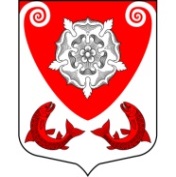 МЕСТНАЯ  АДМИНИСТРАЦИЯМО РОПШИНСКОЕ СЕЛЬСКОЕ ПОСЕЛЕНИЕМО ЛОМОНОСОВСКОГО  МУНИЦИПАЛЬНОГО РАЙОНАЛЕНИНГРАДСКОЙ ОБЛАСТИП О С Т А Н О В Л Е Н И Е№ 113от  02.04.2020 г.Об утверждении   норматива  стоимости одного квадратного  метра  общей площади жилья на территории МО Ропшинское сельское  поселение на                2 квартал 2020 года     Руководствуясь приказом Минстроя России от 13.03.2020 № 122/пр "О показателях средней рыночной стоимости  одного квадратного метра общей площади жилого помещения по субъектам  РФ  на второй квартал 2020 года», Методическими рекомендациями по определению норматива стоимости одного квадратного метра общей площади жилья в муниципальных образованиях Ленинградской области  и стоимости одного квадратного метра общей площади жилья на  сельских территориях Ленинградской области, утвержденными Распоряжением Комитета по строительству Ленинградской области от 12 марта 2020 года № 79  «О мерах по обеспечению осуществлений полномочий комитета по строительству Ленинградской области по расчету размера субсидий и социальных выплат, предоставляемых на строительство 9приобретение) жилья за счет средств областного  бюджета Ленинградской области в рамках реализации на территории Ленинградской области мероприятий государственных программ Российской Федерации « Обеспечение доступным и комфортным жильем и коммунальными услугами граждан Российской Федерации» и  «Комплексное развитие сельских территорий», а также  мероприятий  государственных программ Ленинградской области « Формирование городской среды и обеспечение качественным жильем граждан на территории  Ленинградской области» и Комплексное развитие сельских территорий Ленинградской области, Уставом МО Ропшинское  сельское поселение, местная администрация муниципального образования Ропшинское сельское поселение ПОСТАНОВЛЯЕТ:1. Утвердить на 2 квартал 2020 года норматив стоимости одного квадратного метра общей площади жилья на территории МО Ропшинское сельское поселение  МО  Ломоносовского муниципального района Ленинградской области, применяемый в рамках реализации мероприятия по обеспечению жильем молодых семей ведомственной целевой программы «Оказание государственной поддержки гражданам в обеспечении жильем и оплате жилищно-коммунальных услуг» государственной программы Российской Федерации «Обеспечение доступным и комфортным жильем и коммунальными услугами граждан Российской Федерации», а также основных мероприятий «Улучшение жилищных условий молодых граждан (молодых семей)» и  «Улучшение жилищных условий граждан с использованием средств ипотечного кредита (займа)» подпрограммы  «Содействие в обеспечении жильем граждан Ленинградской области» государственной программы Ленинградской области «Формирование городской среды и обеспечение качественным жильем граждан», в размере 51 607 (Пятьдесят одна тысяча шестьсот семь) рублей, 00 копеек,  (расчет норматива приложение  к настоящему постановлению).2. Настоящее постановление вступает с силу со дня его официального опубликования (обнародования). Разместить постановление на официальном сайте МО Ропшинское сельское поселение www.официальнаяропша.рф  в помещении администрации и библиотеке МО Ропшинское сельское поселение.3. Контроль исполнения постановления возложить на вед. специалиста местной администрации Михайлову В.А.Глава местной администрацииМО Ропшинское сельское поселение                	                                            М.М. Дзейгов Исп. Михайлова В.А.Тел.8(81376)72224Приложение                                                                                к постановлению местной администрации№ 113  от 02.04.2020 г.                                                                                Расчет норматива стоимости одного квадратного метра общей площади жилья на 2 квартал 2020 года  на территории МО Ропшинское сельское поселение Этап: Сбор исходных данных:1.  База данных о недвижимости  сайт http://spb.cian.ru/:emls.ru применительно к территории МО Ропшинское сельское поселение (дер. Яльгелево):  1 комн. кв. – 35,0 кв.м.       –    2 000,00 тыс. руб. 1 комн. кв. – 32,0 кв.м.       –    2 050,00 тыс. руб  2 комн. кв. – 53,0 кв.м.      –    2 850,00 тыс. руб.        2 комн. кв. – 45,1 кв.м.     –     2 300,00 тыс. руб.        3 комн. кв. –  61,7 кв.м.      –    2 800,00 тыс. руб.  3 комн. кв. –   54,0 кв.м.     –    3 200,00 тыс. руб.- Среднее значение стоимости 1 кв. м. жилья согласно сведениям риэлтерских организаций в дер. Яльгелево  составляет  54 131  рубля.Ст_кред.  -  54 131 рубля-  Территориальный орган Федеральной службы государственной статистики пог. Санкт-Петербургу и Ленинградской области  - 197376, г. Санкт-Петербург, ул. Профессора Попова, д.39 – официальный сайт - petrostat.gks.ru  (данные за  2 квартал 2020 Ст_стат. –     55 501  рублей- Ст_ строй – строительства на территории поселения не ведется.- Ст_ дог-данные отсутствуют;II  этап:расчет стоимости одного квадратного метра общей площади жильяна территории поселенияК_ дефл. на 2-й квартал 2020г. = 101,2Кр = 0,92 – коэффициент, учитывающий долю затрат покупателя по оплате услуг риелторов, нотариусов, кредитных организаций (банков) и других затратN = 2 (количество показателей, используемых при расчете)Ср_ кв.м. = Ст_дог. х 0,92+ Ст_ кред. х 0.92  + Ст_стат.+ Ст_ строй                                                              N Ср_квм = 54131 х 0,92 + 55 501 =  49 801 + 55 501= 52 651 руб.кв.м.                                      2                                  2 СТкв.м. = Ср_кв.мхК_дефл,  СТкв.м. = 52 651 х 101,2 = 53 283руб. кв.м.                                100Расчетные показателиРасчетные показателиРасчетные показателиРасчетные показателиРасчетные показателиРасчетные показателиНаименование населенного пунктаCТкв.м.Ср_ кв. м.Ст_дог.Ст_кред.Ст_статСт_ стройд. Яльгелево,п. Ропша53 283руб. кв. м.52 651 руб. кв. м.нет54 131руб. кв. м.55 501руб. кв. м.нет